ЧЕРКАСЬКА ОБЛАСНА РАДАР І Ш Е Н Н Я20.12.2019 										№ 34-72/VIIПро звернення до Президента України,Верховної Ради України,Кабінету Міністрів України,Служби безпеки України,Генеральної прокуратури України,Міністерства внутрішніх справ Українищодо вбивства Артема МирошниченкаВідповідно до статті 59 Закону України "Про місцеве самоврядування
в Україні" обласна рада в и р і ш и л а:схвалити звернення депутатів Черкаської обласної ради до Президента України, Верховної Ради України, Кабінету Міністрів України, Служби безпеки України, Генеральної прокуратури України, Міністерства внутрішніх справ України щодо вбивства Артема Мирошниченка (текст звернення додається).Голова									А. ПІДГОРНИЙДодатокдо рішення обласної радивід 20.12.2019 № 34-72/VIIЗверненнядепутатів Черкаської обласної ради з приводу вбивства Артема Мирошниченка за українську мовуВ ніч на 30 листопада у місті Бахмут на Донеччині відбувся напад
та звіряче побиття громадського активіста, волонтера, націоналіста
Артема Мирошниченка. Двоє підлітків-спортсменів у Бахмуті жорстоко побили українця лише за те, що він спілкувався українською мовою. Нанесені нападниками травми виявилися несумісними з життям. Після тижневої боротьби за життя український патріот помер у лікарні. Підставою для вбивства стала відповідь Артема на звернення двох малолітніх нападників українською мовою.Зловмисників знайшли. Один – зареєстрований на окупованій території, раніше уже відбував покарання за злочин, сьогодні під вартою. Іншого – студента педагогічного коледжу – протримали в ізоляторі протягом 3 днів,
але, попри важкість злочину та клопотання прокуратури, його відпустили
під домашній арешт. Свою антиукраїнську позицію та зневагу до мови підозрюваний проявив навіть у залі суду, посмівши знущатися та вимагати перекладача з української на російську, заявляючи, що в його регіоні «всє гаварят на русскам».Зважаючи на те, що спілкування в Україні українською мовою обертається смертельною небезпекою, вимагаємо від Президента України Володимира Зеленського взяти під особистий контроль справу щодо вбивства Артема Мирошниченка, а також звертаємося до Верховної Ради України, Кабінету Міністрів України, Служби безпеки України, Генеральної прокуратури України, Міністерства внутрішніх справ України та вимагаємо вжити відповідних заходів:– кваліфікувати вбивство Артема Мирошниченка як вбивство на ґрунті мовної та національної ворожнечі;– забезпечити якнайшвидше розслідування даного злочину, забезпечити реальний захист свідків у цій справі;– закрити КПВВ на московсько-українському кордоні (у зв’язку з тим,
що один із убивць зареєстрований на окупованій Московією території);– провести перевірку виконання програм патріотичного виховання
в закладах освіти.Схвалено на XXXIV сесії Черкаської обласної ради сьомого скликання 20 грудня 2019 року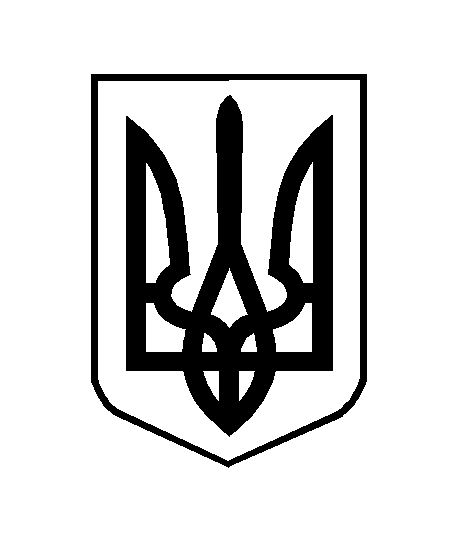 